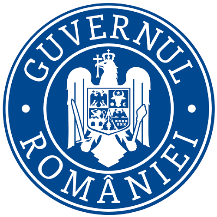 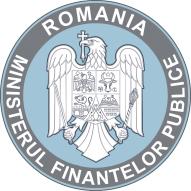   MINISTERUL FINANŢELOR                    Direcția generală managementul resurselor umane                          Nr. 389444/13.03.2024Rezultatul final la examenul organizat în vederea promovării în gradul profesional imediat superior celui deţinut a funcţionarului public de execuţie care îndeplinește condiţiile pentru promovare din cadrul Centrului național pentru informații financiareAvând în vedere prevederile art. VII alin. (33) și alin. (38) din Anexa nr. 10 la O.U.G. nr. 57/2019, cu modificările şi completările ulterioare, comisia de examen comunică următorul rezultat final:Afişat astăzi, 14.03.2024, ora 1530, la sediul și pe site-ul Ministerului Finanţelor.Secretar comisie de concurs,Nr. crt.Identificatorul unic al candidatuluiFuncţia publicăîn care promoveazăPunctajulprobei scrisePunctajulprobeiinterviuPunctajulfinalRezultatul final388678Expert clasa I grad profesional superior66.6 p.97.3 p.164 p. ADMIS388679Expert clasa I grad profesional superior90 p100 p.190 p. ADMIS388680Expert clasa I grad profesional superior85.3 p100 p.185.3 p. ADMIS388681Expert clasa I grad profesional superior85 p99.6 p.184.6 p.ADMIS388682Expert clasa I grad profesional superior73.3 p95.3 p.168.6 p.ADMIS388683Expert clasa I grad profesional principal77 p97.6 p.174.6 p.ADMIS388684Expert clasa I grad profesional principal75 p98.6 p.173.6 p.ADMIS388685Consilier clasa I grad profesional superior85 p100 p.185 p. ADMIS388686Consilier clasa I grad profesional superior87 p99.6 p.186.6 p.ADMIS388687Expert clasa I grad profesional superior88 p99.3 p.187.3 p.ADMIS388688Expert clasa I grad profesional principal85 p99 p.184 p.ADMIS388689Expert clasa I grad profesional superior70 p96 p.166 p.ADMIS388690Expert clasa I grad profesional principal79 p99.3 p.178.3 p. ADMIS388691Expert clasa I grad profesional superior76.6 p99.3 p.176 p.ADMIS388692Consilier clasa I grad profesional superior77 p99.6 p.176.6 p. ADMIS388693Expert clasa I grad profesional principal67.6 p97 p.164.6 p.ADMIS388694Expert clasa I grad profesional principalABSENT----RESPINS388695Consilier clasa I grad profesional principal88.699.3 p.188 p. ADMIS388696Expert clasa I grad profesional principal7496.3 p.170.3 p.ADMIS